                            PATVIRTINTAKlaipėdos „Saulėtekio“ progimnazijos direktoriaus	                                                     2018 m. lapkričio 5 d. įsakymu Nr.UP1-95KLAIPĖDOS „SAULĖTEKIO“ PROGIMNAZIJOSMOKINIŲ ASMENS DUOMENŲ TVARKYMO TAISYKLĖSBendrosios nuostatosKlaipėdos „Saulėtekio“ progimnazijos mokinių asmens duomenų tvarkymo taisyklės (toliau – Taisyklės) nustato Klaipėdos „Saulėtekio“ progimnazijos mokinių asmens duomenų tvarkymo ir duomenų apsaugos reikalavimus, tvarkymo tikslus ir apimtį, mokinių ir jų tėvų (vaiko tėvų pareigų turėtojų) teises ir reguliuoja kitus klausimus, susijusius su mokinių asmens duomenų tvarkymu. Mokinių asmens duomenų tvarkymas atliekamas ir vaizdo duomenys tvarkomi vadovaujantis Lietuvos Respublikos asmens duomenų teisinės apsaugos įstatymu (toliau – ADTAĮ), Europos Parlamento ir Tarybos reglamentu (ES) 2016/679 dėl fizinių asmenų apsaugos tvarkant asmens duomenis ir dėl laisvo tokių duomenų judėjimo ir kuriuo panaikinama Direktyva 95/46/EB (Bendrasis duomenų apsaugos reglamentas) (toliau – Reglamentas) ir jo įgyvendinamaisiais teisės aktais.Šių Taisyklių reikalavimai privalomi visiems Klaipėdos „Saulėtekio“ progimnazijos darbuotojams (toliau - Darbuotojai), kurie tvarko Klaipėdos „Saulėtekio“ progimnazijoje  esančius asmens duomenis arba eidami savo pareigas juos sužino. Mokinių ir jų tėvų (vaiko tėvų pareigų turėtojų) asmens duomenų tvarkymo atveju, šios Taisyklės taikomos kartu su Klaipėdos „Saulėtekio“ progimnazijos Asmens duomenų tvarkymo taisyklėmis.Šiose taisyklėse vartojamos sąvokos: Asmens duomenys – bet kokia informacija apie fizinį asmenį, kurio tapatybė nustatyta arba kurio tapatybę galima nustatyti (duomenų subjektas); fizinis asmuo, kurio tapatybę galima nustatyti, yra asmuo, kurio tapatybę tiesiogiai arba netiesiogiai galima nustatyti, visų pirma pagal identifikatorių, kaip antai vardą ir pavardę, asmens identifikavimo numerį, buvimo vietos duomenis ir interneto identifikatorių arba pagal vieną ar kelis to fizinio asmens fizinės, fiziologinės, genetinės, psichinės, ekonominės, kultūrinės ar socialinės tapatybės požymius;Duomenų valdytojas – Klaipėdos „Saulėtekio“ progimnazija, juridinio asmens kodas: 190439674, adresas: Mokyklos g. 3 LT-91265, elektroninio pašto adresas: sauletekis9@gmail.com (toliau - Duomenų valdytojas);Duomenų tvarkytojas – juridinis asmuo, valdžios institucija, agentūra ar kita įstaiga, kuri Duomenų valdytojo vardu diegia ir prižiūri Vaizdo stebėjimo sistemą, atlieka kitas funkcijas, numatytas šiose Taisyklėse (jei tvarkytojas yra pasitelktas);Duomenų subjektas – fizinis asmuo, kurio asmens duomenys yra tvarkomi Taisyklėse nurodytais tikslais; Priežiūros institucija – Valstybinė duomenų apsaugos inspekcija;Darbuotojai – Klaipėdos „Saulėtekio“ progimnazijos darbuotojai, dirbantys pagal darbo sutartis;Sutikimas – savanoriškas Duomenų subjekto valios pareiškimas tvarkyti jo asmens duomenis jam žinomu tikslu. Vidaus administravimas - veikla, kuria užtikrinamas duomenų valdytojo savarankiškasfunkcionavimas (struktūros tvarkymas, personalo valdymas, dokumentų valdymas, turimų materialinių ir finansinių išteklių valdymas ir naudojimas, raštvedybos tvarkymas ir pan.)Kitos Taisyklėse vartojamos sąvokos atitinka ADTAĮ ir Reglamente vartojamas sąvokas. MOKINIŲ ASMENS DUOMENŲ TVARKYMO PRINCIPAI, TIKSLAI IR APIMTISMokinių asmens duomenys tvarkomi vadovaujantis šiais principais:asmens duomenys renkami apibrėžtais ir teisėtais tikslais ir toliau negali būti tvarkomi tikslais, nesuderinamais su nustatytaisiais prieš renkant asmens duomenis;asmens duomenys tvarkomi tiksliai, sąžiningai ir teisėtai;asmens duomenys turi būti tikslūs ir, jei reikia dėl asmens duomenų tvarkymo, nuolat atnaujinami; netikslūs ar neišsamūs duomenys turi būti ištaisyti, papildyti, sunaikinti arba sustabdytas jų tvarkymą;asmens duomenys turi būti tokios apimties, kuri būtina jiems rinkti ir toliau tvarkyti;renkant ir tvarkant asmens duomenis laikomasi tikslingumo ir proporcingumo principų, nekaupiami ir netvarkomi pertekliniai duomenys;asmens duomenys saugomi tokia forma, kad Duomenų subjektų tapatybę būtų galima nustatyti ne ilgiau, negu to reikia tiems tikslams, dėl kurių šie duomenys buvo surinkti ir tvarkomi; asmens duomenys tvarkomi tokiu būdu, kad taikant atitinkamas technines, fizines ar organizacines priemones būtų užtikrintas tinkamas asmens duomenų saugumas, įskaitant apsaugą nuo duomenų tvarkymo be leidimo arba neteisėto duomenų tvarkymo ir nuo netyčinio praradimo, sunaikinimo ar sugadinimo (vientisumo ir konfidencialumo principas);asmens duomenys tvarkomi pagal Reglamento, ADTAĮ ir kituose atitinkamą veiklą reglamentuojančiuose įstatymuose nustatytus aiškius ir skaidrius asmens duomenų tvarkymo reikalavimus.Mokinių asmens duomenys Klaipėdos „Saulėtekio“ progimnazijoje tvarkomi šiais tikslais:mokymo sutarčių apskaitos tikslu (Taisyklių 1 Priedas);mokinių asmens bylų tvarkymo tikslu (Taisyklių 2 Priedas);elektroninio dienyno pildymo tikslu (Taisyklių 3 Priedas);įvairių pažymų (pvz., apie mokinio dalyvavimą įvairiuose renginiuose, konkursuose, būrelio lankymą ir pan.) išdavimo tikslu (Taisyklių 4 Priedas);mokinio pažymėjimų išdavimo tikslu (Taisyklių 5 Priedas);elektroninio moksleivio pažymėjimo kortelės (EMP) išdavimo tikslu (Taisyklių 6 Priedas);mokinio krepšelio paskaičiavimo tikslu (Taisyklių 7 Priedas);Mokinių registro pildymo tikslu (Taisyklių 8 Priedas); Vaiko gerovės komisijos darbo organizavimo ir vykdymo tikslu (Taisyklių 9 Priedas);neformaliojo švietimo organizavimo tikslu (Taisyklių 10 Priedas);nemokamo maitinimo organizavimo tikslu (Taisyklių 11 Priedas);mokyklos nelankančių mokinių apskaitos tikslu (Taisyklių 12 Priedas);nacionalinio mokinių pasiekimų patikrinimo tikslu (Taisyklių 13 Priedas);vidaus administravimo tikslu (Taisyklių 14 Priedas);tarptautinių ir nacionalinių tyrimų tikslu (Taisyklių 15 priedas).Mokinių asmens duomenys saugomi ne ilgiau, nei to reikalauja duomenų
tvarkymo tikslai. Jeigu asmens duomenys renkami ir tvarkomi sutikimo pagrindu, mokiniai, kurių amžius daugiau kaip 14 metų, ir mokinių, kurių amžius mažiau kaip 14 metų, tėvai sutikimą dėl asmens duomenų tvarkymo išreiškia raštiškai pagal Klaipėdos „Saulėtekio“ progimnazijos nustatytą formą, patvirtindami, jog sutinka, kad būtų tvarkomi jų asmens duomenys.Visi mokinio ar jo tėvų duoti sutikimai saugomi mokinio asmens byloje.Duomenų subjektas turi teisę bet kuriuo metu atšaukti savo sutikimą, jeigu jo
asmens duomenys tvarkomi neteisėtai. Sutikimo atšaukimas nedaro poveikio sutikimu pagrįsto
duomenų tvarkymo, atlikto iki sutikimo atšaukimo, teisėtumui. Duomenų subjektas apie tai
informuojamas prieš jam duodant sutikimąDUOMENŲ VALDYTOJO IR TVARKYTOJO FUNKCIJOS, TEISĖS IR PAREIGOSDuomenų valdytojas turi šias teises: rengti ir priimti vidinius teisės aktus, reglamentuojančius asmens duomenų tvarkymą;paskirti už asmens duomenų apsaugą atsakingą asmenį;parinkti įgalioti duomenų tvarkytojus tvarkyti asmens duomenis;spręsti dėl tvarkomų asmens duomenų teikimo;tvarkyti asmens duomenis;     Duomenų valdytojas turi šias pareigas:užtikrinti, kad būtų laikomasi Reglamento, ADTAĮ ir kitų teisės aktų, reglamentuojančių asmens duomenų tvarkymą;įgyvendinti Duomenų subjekto teises šiose Taisyklėse nustatyta tvarka;užtikrinti asmens duomenų saugumą įgyvendinant technines, organizacines ir fizines asmens duomenų saugumo priemones;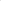 tvarkyti duomenų tvarkymo veiklos įrašus ir užtikrinti duomenų veiklos įrašų pakeitimų atsekamumą;vertinti poveikį duomenų apsaugai;konsultuotis su Valstybine duomenų apsaugos inspekcija;skirti duomenų apsaugos pareigūną (jei tai yra reikalinga);pranešti apie duomenų saugumo pažeidimą.Duomenų valdytojas atlieka šias funkcijas:analizuoja technologines, metodologines ir organizacines asmens duomenų tvarkymo problemas ir priima sprendimus, reikalingus tinkamam asmens duomenų saugumo užtikrinimui;teikia metodinę pagalbą darbuotojams ir duomenų tvarkytojams asmens duomenų tvarkymo tikslais;organizuoja darbuotojų mokymus asmens duomenų teisinės apsaugos klausimais;organizuoja duomenų tvarkymą;vykdo kitas funkcijas, reikalingas Duomenų valdytojo teisėms ir pareigoms įgyvendinti.Jeigu duomenų tvarkymo veiksmams pasitelkiamas ir įgaliojamas duomenų tvarkytojas, jis turi teises ir pareigas bei vykdo funkcijas, numatytas duomenų tvarkymo sutartyje. Su Duomenų tvarkytoju Duomenų valdytojas sudaro rašytinę sutartį dėl asmens duomenų tvarkymo, kurioje numatoma, kokius duomenų tvarkymo veiksmus privalo atlikti Duomenų tvarkytojas. Duomenų valdytojas privalo parinkti tokį Duomenų tvarkytoją, kuris garantuotų reikiamas technines, organizacines ir fizines duomenų apsaugos priemones ir užtikrintų, kad tokių priemonių būtų laikomasi.Jei pasitelkiamas duomenų tvarkytojas, jis turi šias teises: teikti duomenų valdytojui pasiūlymus dėl duomenų tvarkymo techninių ir programinių priemonių gerinimo;tvarkyti asmens duomenis, kiek tam yra įgaliotas duomenų valdytojo.Jei pasitelkiamas duomenų tvarkytojas, jis turi šias pareigas:įgyvendinti tinkamas organizacines, technines ir fizines duomenų saugumo priemones, skirtas asmens duomenims nuo atsitiktinio ar neteisėto sunaikinimo, pakeitimo, atskleidimo, taip pat nuo bet kokio kito neteisėto tvarkymo apsaugoti;supažindinti naujai priimtus savo darbuotojus su šiomis Taisyklėmis;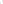 užtikrinti, kad prieiga prie asmens duomenų būtų suteikta tik Taisyklėse nustatyta tvarka  įgaliotiems asmenims;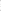 užtikrinti, kad asmens duomenys būtų saugomi Taisyklėse nustatytais terminais;užtikrinti, kad asmens duomenys būtų tvarkomi vadovaujantis Taisyklėmis, Reglamentu, ADTAI ir kitais asmens duomenų apsaugą reglamentuojančiais teisės aktais;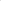 saugoti asmens duomenų paslaptį, neatskleisti, neperduoti tvarkomos informacijos ir nesudaryti sąlygų jokiomis priemonėmis su ja susipažinti nei vienam asmeniui, kuris nėra įgaliotas naudotis šia informacija, tiek įstaigoje, tiek už jos ribų;tvarkyti duomenų tvarkymo veiklos įrašus ir užtikrinti duomenų veiklos įrašų pakeitimų atsekamumą;padėti duomenų valdytojui užtikrinti jam numatytas prievoles;skirti duomenų apsaugos pareigūną (jei tai yra reikalinga);pranešti duomenų valdytojui apie duomenų saugumo pažeidimą;laikytis konfidencialumo principo ir laikyti paslaptyje bet kokią su Duomenų subjekto duomenimis, susijusią informaciją, su kuria susipažino atlikdami duomenų tvarkymo veiksmus.Dėl tvarkomų Duomenų valdytojo duomenų konsultuotis su paskirtu Duomenų valdytojo duomenų apsaugos pareigūnu ar kitu atsakingu asmeniu;Jei pasitelkiamas duomenų tvarkytojas, jis atlieka šias funkcijas:įgyvendina asmens duomenų saugumo priemones;tvarko asmens duomenis pagal Duomenų valdytojo nurodymus.DUOMENŲ SUBJEKTO TEISĖSDuomenų subjektas, kurio duomenys tvarkomi Duomenų valdytojo veikloje, turi šias teises:žinoti (būti informuotas) apie savo duomenų tvarkymą (teisė žinoti);susipažinti su savo duomenimis ir kaip jie yra tvarkomi (teisė susipažinti);reikalauti ištaisyti arba, atsižvelgiant į asmens duomenų tvarkymo tikslus, papildyti asmens neišsamius asmens duomenis (teisė ištaisyti);savo duomenis sunaikinti arba sustabdyti savo duomenų tvarkymo veiksmus (išskyrus saugojimą) (teisė sunaikinti ir teisė „būti pamirštam“);turi teisę reikalauti, kad asmens Duomenų valdytojas apribotų asmens duomenų tvarkymą esant vienai iš teisėtų priežasčių (teisė apriboti);teisę į duomenų perkėlimą (teisė perkelti);nesutikti, kad būtų tvarkomi asmens duomenys, kai šie duomenys tvarkomi ar ketinami tvarkyti tiesioginės rinkodaros tikslais, įskaitant profiliavimą, kiek jis susijęs su tokia tiesiogine rinkodara;pateikti skundą Lietuvos Respublikos Valstybinei duomenų apsaugos inspekcijai.Informacija apie Klaipėdos „Saulėtekio“ progimnazijoje atliekamą duomenų subjekto asmens duomenų tvarkymą pateikiama viešai skelbiamoje Klaipėdos „Saulėtekio“ progimnazijos privatumo politikoje, šiose Mokinių asmens duomenų tvarkymo taisyklėse. Duomenų valdytojas, esant duomenų subjekto prašymui įgyvendinti teisę susipažinti su savo asmens duomenimis pagal Reglamento 16 straipsnį, turi pateikti:informaciją, ar duomenų subjekto asmens duomenys tvarkomi ar ne;jeigu duomenų subjekto asmens duomenys tvarkomi, su asmens duomenų tvarkymu susijusią informaciją, numatytą Reglamento 15 straipsnio 1 ir 2 dalyse;tvarkomų asmens duomenų kopiją.Duomenų subjektas, vadovaudamasis Reglamento 16 straipsniu, turi teisę reikalauti, kad bet kokie jo tvarkomi netikslūs asmens duomenys būtų ištaisyti, o neišsamūs papildyti.Siekiant įsitikinti, kad tvarkomi duomenų subjekto asmens duomenys yra netikslūs ar neišsamūs, Duomenų valdytojas gali duomenų subjekto paprašyti pateikti tai patvirtinančius įrodymus.Jeigu duomenų subjekto asmens duomenys (ištaisyti pagal duomenų subjekto prašymą) buvo perduoti duomenų gavėjams, Duomenų valdytojas šiuos duomenų gavėjus apie tai informuoja, nebent tai būtų neįmanoma ar pareikalautų neproporcingų pastangų. Duomenų subjektas turi teisę prašyti, kad jam būtų pateikta informacija apie tokius duomenų gavėjus.Duomenų subjekto teisė ištrinti jo asmens duomenis („teisė būti pamirštam“) įgyvendinama Reglamento 17 straipsnyje numatytais atvejais tik dėl šių asmens duomenų, tvarkomų žemiau nurodytais tikslais:bendruomenės ir visuomenės informavimo apie asmens kūrybinius darbus ar jo pasiekimus;bendruomenės ir visuomenės informavimo apie asmens dalyvavimą mokyklos, miesto, šalies renginiuoseasmens nuotraukų, vaizdo įrašų viešą publikavimą.Duomenų subjekto teisė reikalauti ištrinti asmens duomenis („teisė būti pamirštam“) gali būti neįgyvendinta Reglamento 17 straipsnio 3 dalyje numatytais atvejais.Jeigu duomenų subjekto asmens duomenys (ištrinti pagal duomenų subjekto prašymą) buvo perduoti duomenų gavėjams, Duomenų valdytojas šiuos duomenų gavėjus apie tai informuoja, nebent tai būtų neįmanoma ar pareikalautų neproporcingų pastangų. Duomenų subjektas turi teisę prašyti, kad jam būtų pateikta informacija apie tokius duomenų gavėjus.Reglamento 18 straipsnio 1 dalyje numatytais atvejais Duomenų valdytojas privalo įgyvendinti duomenų subjekto teisę apriboti jo asmens duomenų tvarkymą.Asmens duomenys, kurių tvarkymas apribotas, yra saugomi, o prieš tokio apribojimo panaikinimą duomenų subjektas telefonu, tiesiogiai žodžiu ar elektroninių ryšių priemonėmis yra informuojamas.Jeigu duomenų subjekto asmens duomenys (kurių tvarkymas apribotas pagal duomenų subjekto prašymą) buvo perduoti duomenų gavėjams, Duomenų valdytojas šiuos duomenų gavėjus apie tai informuoja, nebent tai būtų neįmanoma ar pareikalautų neproporcingų pastangų. Duomenų subjektas turi teisę prašyti, kad jam būtų pateikta informacija apie tokius duomenų gavėjus.Duomenų subjekto teisę į duomenų perkeliamumą, numatytą Reglamento 20 straipsnyje, Duomenų valdytojas įgyvendina tik dėl šių asmens duomenų, tvarkomų žemiau nurodytais tikslais:apie asmens specialiuosius ugdymo(si) poreikius dėl ugdymo programų pritaikymo ar individualizavimo; nacionalinio pasiekimų patikrinimo asmens rezultatus.Kitus duomenis, kurie nepažeistų duomenų apsaugos politikos reikalavimų.Ši teisė gali būti įgyvendinta tada, kai duomenys tvarkomi Duomenų subjekto sutikimo pagrindu arba vykdant sutartį, kurios šalis yra Duomenų subjektas, ir tik tada, kai duomenys tvarkomi automatizuotomis priemonėmis. Duomenų subjekto teisė į duomenų perkeliamumą negali daryti neigiamo poveikio kitų teisėms ir laisvėms.Jeigu Duomenų subjektas pageidauja gauti ir/ar persiųsti kitam duomenų valdytojui savo asmens duomenis, kuriuos jis pats pateikė Duomenų valdytojui, prašyme Duomenų valdytojui jis turi nurodyti, kokius jo asmens duomenis ir kokiam duomenų valdytojui pageidauja perkelti. Jei tai techniškai įmanoma, Duomenų valdytojas Duomenų subjektui ir/ar kitam duomenų valdytojui prašymą pateikusio Duomenų subjekto asmens duomenis susistemintu, įprastai naudojamu ir kompiuterio skaitomu formatu (duomenys gali būti pateikiami internetu arba įrašyti į CD, DVD ar kitą duomenų laikmeną). Pagal duomenų subjekto prašymą perkelti jo asmens duomenys nėra automatiškai ištrinami. Jeigu duomenų subjektas to pageidauja, turi kreiptis į duomenų valdytoją dėl teisės reikalauti ištrinti duomenis („teisės būti pamirštam“) įgyvendinimo.Duomenų subjektas, vadovaudamasis Reglamento 21 straipsniu, turi teisę dėl su juo konkrečiu atveju susijusių priežasčių bet kuriuo metu nesutikti, kad Duomenų valdytojas tvarkytų jo asmens duomenis šiais atvejais:bendruomenės ir visuomenės informavimo apie asmens kūrybinius darbus ar jo pasiekimus;bendruomenės ir visuomenės informavimo apie asmens dalyvavimą mokyklos, miesto, šalies renginiuose;asmens nuotraukų, vaizdo įrašų viešą publikavimą.Apie duomenų subjekto teisę nesutikti su asmens duomenų tvarkymu Duomenų valdytojas informuoja viešai skelbiamoje Klaipėdos „Saulėtekio“ progimnazijos privatumo politikoje, šiose Taisyklėse, Mokinių asmens duomenų tvarkymo taisyklėse. Duomenų subjektui išreiškus nesutikimą su asmens duomenų tvarkymu, toks tvarkymas atliekamas tik tuo atveju, jeigu motyvuotai nusprendžiama, kad priežastys, dėl kurių atliekamas asmens duomenų tvarkymas, yra viršesnės už duomenų subjekto interesus, teises ir laisves, arba jeigu asmens duomenys yra reikalingi pareikšti, vykdyti ar apginti teisinius reikalavimus.PRAŠYMO ĮGYVENDINTI DUOMENŲ SUBJEKTO TEISES PATEIKIMASDuomenų subjektas dėl savo teisių įgyvendinimo į Duomenų valdytoją gali kreiptis raštu, valstybine kalba elektroniniu paštu adresu: sauletekis9@gmail.com , įteikiant prašymą asmeniškai arba paštu adresu Mokyklos g. 3, Klaipėda LT-91265.Duomenų subjektas su savo prašymu Duomenų valdytojui taip pat pateikia asmens tapatybę patvirtinantį dokumentą. To nepadarius, duomenų subjekto teisės nėra įgyvendinamos. Ši nuostata netaikoma, jeigu duomenų subjektas kreipiasi dėl informavimo apie asmens duomenų tvarkymą pagal Reglamento 13 ir 14 straipsnius. Duomenų subjektas savo prašyme turi nurodyti pageidaujamą bendravimo būdą.Prašymas įgyvendinti duomenų subjekto teises turi būti įskaitomas, asmens pasirašytas, jame turi būti nurodyti duomenų subjekto vardas, pavardė, adresas ir kontaktiniai duomenys ryšiui palaikyti ar kuriais pageidaujama gauti atsakymą dėl duomenų subjekto teisių įgyvendinimo. Savo teises duomenų subjektas gali įgyvendinti pats arba per atstovą.Asmens atstovas prašyme turi nurodyti savo vardą, pavardę, adresą ir kontaktinius duomenis ryšiui palaikyti, kuriais asmens atstovas pageidauja gauti atsakymą, taip pat atstovaujamo asmens vardą, pavardę, gimimo datą, reikalingus duomenų subjekto identifikavimui, bei pateikti atstovavimą patvirtinantį dokumentą ar jo kopiją.Esant abejonių dėl duomenų subjekto tapatybės, duomenų valdytojas prašo papildomos informacijos, reikalingos ja įsitikinti.Visais klausimais, susijusiais su duomenų subjekto asmens duomenų tvarkymu ir naudojimusi savo teisėmis, duomenų subjektas turi teisę kreiptis ir į duomenų valdytoją paštu adresu Mokyklos g. 3, Klaipėda LT-91265. Siekiant užtikrinti konfidencialumą, kreipiantis į duomenų apsaugos valdytoją paštu, ant voko užrašoma, kad korespondencija skirta duomenų apsaugos valdytojui.PRAŠYMO ĮGYVENDINTI DUOMENŲ SUBJEKTO TEISES NAGRINĖJIMASGavus duomenų subjekto prašymą, ne vėliau kaip per vieną mėnesį nuo prašymo gavimo, jam pateikiama informacija apie tai, kokių veiksmų buvo imtasi pagal gautą prašymą. Jeigu bus vėluojama pateikti informaciją, per nurodytą terminą duomenų subjektas informuojamas apie tai, nurodant vėlavimo priežastis ir apie galimybę pateikti skundą Valstybinei duomenų apsaugos inspekcijai.Jeigu prašymas pateiktas nesilaikant Šiose Taisyklėse nustatytos tvarkos ir reikalavimų, jis nenagrinėjamas, ir nedelsiant, bet ne vėliau kaip per 10 darbo dienų duomenų subjektas apie tai informuojamas nurodant priežastis.Jeigu prašymo nagrinėjimo metu nustatoma, jog duomenų subjekto teisės yra apribotos Reglamento 23 straipsnio 1 dalyje numatytais pagrindais, duomenų subjektas apie tai informuojamas.Informacija pagal duomenų subjekto prašymą dėl jo teisių įgyvendinimo pateikiama valstybine kalba.Visi veiksmai pagal duomenų subjekto prašymus įgyvendinti duomenų subjekto teises atliekami ir informacija teikiama nemokamai.Duomenų valdytojas įgyvendindamas duomenų subjekto teises, užtikrina, kad nebūtų pažeista kitų asmenų teisė į privataus gyvenimo neliečiamumą.ASMENS DUOMENŲ KONFIDENCIALUMASDarbuotojai, kurie tvarko mokinių duomenis, turi laikytis konfidencialumo principo ir laikyti paslaptyje bet kokią su mokinio asmens duomenimis susijusią informaciją, su kuria jie susipažino vykdydami pareigas. Ši pareiga išlieka galioti perėjus dirbti į kitas pareigas ar pasibaigus darbo ar sutartiniams santykiams. Šis reikalavimas įgyvendinamas darbuotojams pasirašant konfidencialumo įsipareigojimą. Konfidencialumo reikalavimas netaikomas ir Duomenų subjekto asmens duomenys gali būti suteikti teismui, prokuratūrai, ikiteisminio tyrimo įstaigoms bei kitoms institucijoms, kurioms teisinį pagrindą reikalauti pateikti asmens duomenis suteikia Lietuvos Respublikos įstatymai.Siekiant apsaugoti asmens duomenis nuo atsitiktinio ar neteisėto sunaikinimo, pakeitimo, atskleidimo, nuo bet kokio kito neteisėto tvarkymo įgyvendinamos techninės, fizinės ir organizacinės asmens duomenų saugumo priemonės. Kokios konkrečios techninės, fizinės ir organizacinės asmens duomenų saugumo priemonės yra taikomos mokinių asmens duomenų apsaugojimui, nurodyta ir aprašyta  Klaipėdos „Saulėtekio“ progimnazijos Asmens duomenų tvarkymo taisyklėse. BAIGIAMOSIOS NUOSTATOSDarbuotojai, kurie yra įgalioti tvarkyti asmens duomenis arba eidami savo pareigas juos sužino, privalo laikytis šių Taisyklių, kitų Klaipėdos „Saulėtekio“ progimnazijos vidinių dokumentų nuostatų, reglamentuojančių asmens duomenų tvarkymą, konfidencialumo ir saugumo reikalavimų, Reglamento, ADTAĮ ir kitų teisės aktų reikalavimų. Darbuotojai pažeidę aukščiau nurodytų teisės aktų reikalavimus atsako teisės aktų nustatyta tvarka.Patvirtinus Taisykles, darbuotojai su jomis supažindinami pasirašytinai. Priėmus naują darbuotoją, jis su Taisyklėmis privalo būti supažindintas pirmąją jo darbo dieną. Už supažindinimą su Taisyklėmis atsakingas Klaipėdos „Saulėtekio“ progimnazijos direktorius arba jo įgaliotas asmuo.Už Taisyklių nuostatų laikymosi priežiūrą ir jose reglamentuotų nuostatų vykdymo kontrolę atsakingas duomenų apsaugos valdytojas ar kitas Klaipėdos „Saulėtekio“ progimnazijos direktoriaus įsakymu paskirtas atsakingas asmuo, įvertinęs Taisyklių taikymo praktiką, esant poreikiui, inicijuoja Taisyklių atnaujinimą. ____________________Klaipėdos „Saulėtekio“ progimnazijos asmens duomenų tvarkymo taisyklių  1 PriedasKLAIPĖDOS „SAULĖTEKIO“ PROGIMNAZIJOS MOKYMOSI SUTARČIŲ APSKAITOS TIKSLUKlaipėdos „Saulėtekio“ progimnazijos asmens duomenų tvarkymo taisyklių 2 PriedasKLAIPĖDOS „SAULĖTEKIO‘ PROGIMNAZIJOS MOKINIŲ ASMENS BYLŲ TVARKYMO TIKSLUKlaipėdos „Saulėtekio“ progimnazijos asmens duomenų tvarkymo taisyklių 3 PriedasKLAIPĖDOS „SAULĖTEKIO“ PROGIMNAZIJOS ELEKTRONINIO DIENYNO PILDYMOTIKSLU Klaipėdos „Saulėtekio“ progimnazijos asmens duomenų tvarkymo taisyklių  4 PriedasKLAIPĖDOS „SAULĖTEKIO‘ PROGIMNAZIJOS ĮVAIRIŲ PAŽYMŲ IŠDAVIMO TIKSLUKlaipėdos „Saulėtekio“ progimnazijos asmens duomenų tvarkymo taisyklių  5 PriedasKLAIPĖDOS „SAULĖTEKIO‘ PROGIMNAZIJOS MOKINIO PAŽYMĖJIMŲ IŠDAVIMO TIKSLUKlaipėdos „Saulėtekio“ progimnazijos asmens duomenų tvarkymo taisyklių  6 PriedasKLAIPĖDOS „SAULĖTEKIO‘ PROGIMNAZIJOS ELEKTRONINIO MOKSLEIVIO PAŽYMĖJIMO KORTELĖS (EMP) IŠDAVIMO TIKSLU   Klaipėdos „Saulėtekio“ progimnazijos asmens duomenų tvarkymo taisyklių 7 PriedasKLAIPĖDOS „SAULĖTEKIO‘ PROGIMNAZIJOS MOKINIO KREPŠELIO PASKAIČIAVIMO TIKSLU Klaipėdos „Saulėtekio“ progimnazijos asmens duomenų tvarkymo taisyklių  8 PriedasKLAIPĖDOS „SAULĖTEKIO“ PROGIMNAZIJOS MOKINIŲ REGISTRO PILDYMO TIKSLU Klaipėdos „Saulėtekio“ progimnazijos asmens duomenų tvarkymo taisyklių  9 PriedasKLAIPĖDOS „SAULĖTEKIO‘ PROGIMNAZIJOS VAIKO GEROVĖS KOMISIJOS DARBO ORGANIZAVIMO IR VYKDYMO TIKSLU  Klaipėdos „Saulėtekio“ progimnazijos asmens duomenų tvarkymo taisyklių  10 PriedasKLAIPĖDOS „SAULĖTEKIO‘ PROGIMNAZIJOS NEFORMALIOJO ŠVIETIMO ORGANIZAVIMO TIKSLU  Klaipėdos „Saulėtekio“ progimnazijos asmens duomenų tvarkymo taisyklių  11 PriedasKLAIPĖDOS „SAULĖTEKIO‘ PROGIMNAZIJOS NEMOKAMO MAITINIMO ORGANIZAVIMO TIKSLU  Klaipėdos „Saulėtekio“ progimnazijos asmens duomenų tvarkymo taisyklių  12 PriedasKLAIPĖDOS „SAULĖTEKIO‘ PROGIMNAZIJOS MOKYKLOS NELANKANČIŲ MOKINIŲ APSKAITOS TIKLSU Klaipėdos „Saulėtekio“ progimnazijos  asmens duomenų tvarkymo taisyklių  13 PriedasKLAIPĖDOS „SAULĖTEKIO‘ PROGIMNAZIJOS NACIONALINIO MOKINIŲ PASIEKIMŲ PATIKRINIMO TIKSLU [Klaipėdos „Saulėtekio“ progimnazijos asmens duomenų tvarkymo taisyklių  14 PriedasKLAIPĖDOS „SAULĖTEKIO‘ PROGIMNAZIJOS VIDAUS ADMINISTRAVIMO TIKSLUKlaipėdos „Saulėtekio“ progimnazijos asmens duomenų tvarkymo taisyklių   15 PriedasKLAIPĖDOS „SAULĖTEKIO‘ PROGIMNAZIJOS ASMENS DUOMENŲ SĄRAŠAS TARPTAUTINIŲ IR NACIONALINIŲ TYRIMŲ  TIKSLUDuomenų subjektų grupėTeisinis pagrindasTvarkomi asmens duomenysDuomenų gavėjai  ir gavėjų grupėsDuomenų saugojimo terminasMokiniai ir jų tėvai (vaiko tėvų pareigų turėtojai)LR Švietimo įstatymas, kiti  įstaigos veiklą reglamentuojantys teisės aktai, mokymosi sutartysMokinių ir jų tėvų (vaiko tėvų pareigų turėtojų) asmens duomenys: mokinių vardai, pavardės, asmens kodas arba gimimo data, gyvenamoji vieta, telefono numeris, jų tėvų (vaiko tėvų pareigų turėtojų) vardai, pavardės, gyvenamoji vieta, telefonų numeriaiKlaipėdos „Saulėtekio“ progimnazija10 (dešimt) metų po sutarties galiojimo pabaigos vadovaujantis Lietuvos Respublikos švietimo ir mokslo ministro ir Lietuvos archyvų departamento prie Lietuvos Respublikos Vyriausybės generalinio direktoriaus 2005 m. rugpjūčio 29 d. įsakymu Nr. ISAK-1776/V-83 patvirtintos Bendrojo lavinimo mokyklų dokumentų saugojimo terminų rodyklės 101 p. Duomenų subjektų grupėTeisinis pagrindasTvarkomi asmens duomenysDuomenų gavėjai ir gavėjų grupėsDuomenų saugojimo terminasMokiniai ir jų tėvai (vaiko tėvų pareigų turėtojai)LR Švietimo įstatymas, kiti  įstaigos veiklą reglamentuojantys teisės aktaiMokinių ir jų tėvų (vaiko tėvų pareigų turėtojų) asmens duomenys: mokinių vardai, pavardės, asmens kodas arba  gimimo data, gimimo liudijimo kopija, gyvenamoji vieta, telefono numeris , jų tėvų (vaiko tėvų pareigų turėtojų) vardai, pavardės, gyvenamoji vieta, telefonų numeriai ir elektroninio pašto adresas Informacija kitiems gavėjams neperduodama5 (penkeri) metai po mokyklos baigimo vadovaujantis Lietuvos Respublikos švietimo ir mokslo ministro ir Lietuvos archyvų departamento prie Lietuvos Respublikos Vyriausybės generalinio direktoriaus 2005 m. rugpjūčio 29 d. įsakymu Nr. ISAK-1776/V-83 patvirtintos Bendrojo lavinimo mokyklų dokumentų saugojimo terminų rodyklės 125-126 p. Duomenų subjektų grupėTeisinis pagrindasTvarkomi asmens duomenysDuomenų gavėjai ir gavėjų grupėsDuomenų saugojimo terminasMokinių ir jų tėvų (vaiko tėvų pareigų turėtojai)LR Švietimo įstatymas, Dienynų sudarymo elektroninio dienyno duomenų pagrindu tvarkos aprašas, kiti  įstaigos veiklą reglamentuojantys teisės aktaiMokinių ir jų tėvų (vaiko tėvų pareigų turėtojų) asmens duomenys: mokinio vardas, pavardė, lytis,  gimimo data, elektroninio pašto adresas, telefono numeris, klasė, mokslo metai, įvertinimai, mokinio indentifikavimo  numeris, duomenys apie sveikatą,  specialiųjų poreikių mokinių programa,  tėvų (vaiko tėvų pareigų turėtojų) vardai, pavardės, gyvenamoji vieta, elektroninio pašto adresai, telefono numeriai„Mano dienynas“50 (penkiasdešimt) metų skaitmeninėje laikmenojeDuomenų subjektų grupėTeisinis pagrindasTvarkomi asmens duomenysDuomenų gavėjai ir gavėjų grupėsDuomenų saugojimo terminasMokiniaiMokinių asmens duomenys: mokinio vardas, pavardė, gimimo data, klasė, renginio pavadinimasValstybinės, savivaldybės institucijos ir kitos organizacijos5 (penkeri metai)Duomenų subjektų grupėTeisinis pagrindasTvarkomi asmens duomenysDuomenų gavėjai ir gavėjų grupėsDuomenų saugojimo terminasMokiniaiMokinio pažymėjimo išdavimo ir naudojimo tvarkos aprašasMokinių asmens duomenys: mokinio vardas, pavardė, gimimo data, klasė, pažymėjimo serija, numeris, išdavimo data, registracijos numeris, galiojimo laikas, nuotrauka Informacija kitiems gavėjams neperduodama5 (penki) metai – tęstinis -vadovaujantis Lietuvos Respublikos švietimo ir mokslo ministro ir Lietuvos archyvų departamento prie Lietuvos Respublikos Vyriausybės generalinio direktoriaus 2005 m. rugpjūčio 29 d. įsakymu Nr. ISAK-1776/V-83 patvirtintos Bendrojo lavinimo mokyklų dokumentų saugojimo terminų rodyklės 121 p. Duomenų subjektų grupėTeisinis pagrindasTvarkomi asmens duomenysDuomenų gavėjai ir gavėjų grupėsDuomenų saugojimo terminasMokiniaiMokinio pažymėjimo išdavimo ir naudojimo tvarkos aprašasMokinių asmens duomenys: mokinio vardas, pavardė, gimimo data, nuotrauka Informacija kitiems gavėjams neperduodama5 (penki) metai vadovaujantis Lietuvos Respublikos švietimo ir mokslo ministro ir Lietuvos archyvų departamento prie Lietuvos Respublikos Vyriausybės generalinio direktoriaus 2005 m. rugpjūčio 29 d. įsakymu Nr. ISAK-1776/V-83 patvirtintos Bendrojo lavinimo mokyklų dokumentų saugojimo terminų rodyklės 121 p. [Duomenų subjektų grupėTeisinis pagrindasTvarkomi asmens duomenysDuomenų gavėjai ir gavėjų grupėsDuomenų saugojimo terminasMokiniaiValstybės biudžeto ir savivaldybių biudžetų finansinių rodiklių patvirtinimo įstatymas, kiti  mokinio krepšelį reglamentuojantys teisės aktaiMokinių asmens duomenys: vardas, pavardė, asmens kodas, lytis, gimimo data, mokymosi švietimo įstaigoje pradžios ir pabaigos duomenys, duomenys apie mokslą, mokinio bylos numeris Švietimo informacinių technologijų centras, Mokinių registras10 metųDuomenų subjektų grupėTeisinis pagrindasTvarkomi asmens duomenysDuomenų gavėjai ir gavėjų grupėsDuomenų saugojimo terminasMokiniaiMokinių registro nuostataiMokinių asmens duomenys: vardas, pavardė, asmens kodas, pilietybė, deklaruotos ir faktinės gyvenamosios vietos adresas, gimtoji kalba(-os), mokymosi švietimo įstaigoje pradžios ir pabaigos duomenys, duomenys apie mokslą, duomenys apie nemokamą maitinamą, specialiuosius ugdymosi poreikius, duomenys apie sveikatą, pavežamas iš mokyklos ir į mokyklą, mokiniai, socialiai remiamas mokinys, mokinio asmens bylos numeris, mokymosi sutartis, lankomi neformaliojo vaikų švietimo būreliai, duomenys apie šeimą, mokyklos duomenys apie mokymąsi bendrojo lavinimo mokyklojeŠvietimo informacinių technologijų centras, Mokinių registras5 metai po mokyklos baigimoDuomenų subjektų grupėTeisinis pagrindasTvarkomi asmens duomenysDuomenų gavėjai ir gavėjų grupėsDuomenų saugojimo terminasMokiniaiMokyklos vaiko gerovės komisijos sudarymo ir jos darbo organizavimo tvarkos aprašasMokinių asmens duomenys: vardas, pavardė, gimimo data, gyvenamoji vieta, telefono numeris, sutrikimai, tėvų darbovietės duomenys, specialieji mokinio poreikiai Valstybės ir savivaldybės institucijos10 (dešimt) metų vadovaujantis Lietuvos Respublikos švietimo ir mokslo ministro ir Lietuvos archyvų departamento prie Lietuvos Respublikos Vyriausybės generalinio direktoriaus 2005 m. rugpjūčio 29 d. įsakymu Nr. ISAK-1776/V-83 patvirtintos Bendrojo lavinimo mokyklų dokumentų saugojimo terminų rodyklės 111 p. [Duomenų subjektų grupėTeisinis pagrindasTvarkomi asmens duomenysDuomenų gavėjai ir gavėjų grupėsDuomenų saugojimo terminasMokiniaiLR Švietimo įstatymas, kiti  įstaigos veiklą reglamentuojantys teisės aktaiMokinių asmens duomenys: mokinio vardas, pavardė, klasė, mokslo metai, lankomo NVŠ (būrelio) krypčių pakraipaValstybinės ir savivaldybės institucijos, neformaliojo ugdymo įstaigos5 (penki) metai vadovaujantis Lietuvos Respublikos švietimo ir mokslo ministro ir Lietuvos archyvų departamento prie Lietuvos Respublikos Vyriausybės generalinio direktoriaus 2005 m. rugpjūčio 29 d. įsakymu Nr. ISAK-1776/V-83 patvirtintos Bendrojo lavinimo mokyklų dokumentų saugojimo terminų rodyklės 107p. Duomenų subjektų grupėTeisinis pagrindasTvarkomi asmens duomenysDuomenų gavėjai ir gavėjų grupėsDuomenų saugojimo terminasMokiniai ir jų tėvai (vaiko tėvų pareigų turėtojai)LR Švietimo įstatymas, Mokinių nemokamo maitinimo mokyklose tvarkos aprašas, kiti  įstaigos veiklą reglamentuojantys teisės aktaiMokinių ir jų tėvų (vaiko tėvų pareigų turėtojų) asmens duomenys: mokinio vardas, pavardė, gimimo data, klasė, tėvų (vaiko tėvų pareigų turėtojų) vardai, pavardės, kontaktiniai telefonai, el. pašto adresai Valstybinės ir savivaldybės institucijos 10 (dešimt) metų vadovaujantis Lietuvos Respublikos švietimo ir mokslo ministro ir Lietuvos archyvų departamento prie Lietuvos Respublikos Vyriausybės generalinio direktoriaus 2005 m. rugpjūčio 29 d. įsakymu Nr. ISAK-1776/V-83 patvirtintos Bendrojo lavinimo mokyklų dokumentų saugojimo terminų rodyklės  39 p. Duomenų subjektų grupėTeisinis pagrindasTvarkomi asmens duomenysDuomenų gavėjai ir gavėjų grupėsDuomenų saugojimo terminasMokiniai ir jų tėvai (vaiko tėvų pareigų turėtojai)LR Švietimo įstatymas, kiti  įstaigos veiklą reglamentuojantys teisės aktaiMokinių ir jų tėvų (vaiko tėvų pareigų turėtojų) asmens duomenys :vardas, pavardė,klasė, lytis,  gimimo data, tėvų (vaiko tėvų pareigų turėtojų) vardai, pavardės, gyvenamosios vietos adresas, kontaktiniai telefonaiNEMIS informacinė sistema, valstybinės ir savivaldybės institucijos Saugomi , kol vaikas pradeda mokytis arba jam sueina 16 metų, o po to saugomi NEMIS  duomenų bazės archyve 10 metųDuomenų subjektų grupėTeisinis pagrindasTvarkomi asmens duomenysDuomenų gavėjai ir gavėjų grupėsDuomenų saugojimo terminasMokiniaiLR Švietimo įstatymas, kiti  įstaigos veiklą reglamentuojantys teisės aktaiMokinių asmens duomenys: vardas, pavardė,klasė, mokomoji kalba, lytis, mokymo programa Nacionalinis egzaminų centras, duomenų perdavimo sistema „Keltas“ 1  metaiDuomenų subjektų grupėTeisinis pagrindasTvarkomi asmens duomenysDuomenų gavėjai ir gavėjų grupėsDuomenų saugojimo terminasMokiniai ir jų tėvai (vaiko tėvų pareigų turėtojai)LR Švietimo įstatymas, kiti  įstaigos veiklą reglamentuojantys teisės aktaiMokinių ir jų tėvų (vaiko tėvų pareigų turėtojų) asmens duomenys: mokinio vardas, pavardė, asmens kodas, el. paštas, telefono numeris, gimimo data, klasė, lytis, nuotrauka, gyvenamosios vietos adresas, pilietybė,gimtoji kalba, programos kurso kartojimas, sveikatos duomenys (fizinio ugdymo grupė, duomenys apie regėjimą, duomenys dėl galimos alerginės reakcijos į aplinką ir/ar maistą, dėl neįgalumo ir kt., rizikos veiksniai, gydytojo nurodymai ir rekomendacijos), delinkvencinio elgesio medžiaga, mokinio tėvų vardai, pavardės, asmens kodai, elektroniniai paštai, telefono numeriai, gyvenamosios vietos adresai, darbovietės pavadinimai, užimamos pareigos, gimimo datosInformacija kitiems gavėjams neperduodamaSaugojimo terminai yra numatyti:Lietuvos vyriausiojo archyvaro 2011 m. kovo 9 d. įsakymu Nr. V-100 patvirtintoje Bendrųjų dokumentų saugojimo terminų rodyklėje;Lietuvos Respublikos švietimo ir mokslo ministro ir Lietuvos archyvų departamento prie Lietuvos Respublikos Vyriausybės generalinio direktoriaus 2005 m. rugpjūčio 29 d. įsakymu Nr. ISAK-1776/V-83 patvirtintoje Bendrojo lavinimo mokyklų dokumentų saugojimo terminų rodyklėjeDuomenų subjektų grupėTeisinis pagrindasTvarkomi asmens duomenysDuomenų gavėjai ir gavėjų grupėsDuomenų saugojimo terminasMokiniaiLR Švietimo įstatymas, kiti  įstaigos veiklą reglamentuojantys teisės aktaiMokinių asmens duomenys: vardas, pavardė,klasė, mokomoji kalba, lytisTyrimus organizuojančios institucijoms1 metai